Новый сервис Кадастровой палаты Продажа, покупка, подача документов для регистрации права в Росреестре,  оформление недвижимости для обычного человека - стресс, и, зачастую, не обойтись без консультантов или посредников. В этом случае добавляется еще и проблема выбора – к кому обратиться.Насколько оправдана цена услуги консультанта? Насколько заинтересован вашей проблемой посредник? Насколько добросовестны и профессиональны они? Правильно ли составлен договор?Консультация имеет смысл только в том случае, если вы полностью доверяете тому, к кому обратились за советом.ФГБУ «Федеральная Кадастровая палата Росреестра»  –  федеральный государственный орган, регулирующий одну из важнейших функций — ведение государственного кадастра недвижимости, а с 2017 года  - реестра ЕГРН.С октября 2017 года Филиал Кадастровой палаты  по Санкт-Петербургу оказывает всем заинтересованным лицам консультационные услуги по вопросам, касающимся операций с недвижимостью.Консультация у специалистов Кадастровой палаты поможет вам в дальнейшем избежать многих ошибок при выборе, купле-продаже и регистрации объектов недвижимости.Также специалисты Филиала помогут вам с подготовкой договоров, заключаемых в простой письменной форме при осуществлении сделок с недвижимым имуществом.Стоимость услуг утверждена приказами ФГБУ «ФКП Росреестра» от 28.07.2017 № П/269 и от 21.08.2017 № П/306консультационные услуги по подготовке проектов договоров в простой письменной форме (между физическими лицами), в т.ч. НДС, за 1 договор – 1220 руб.консультационные услуги по подготовке проектов договоров в простой письменной форме (между физическими лицами и юридическим лицом), в т.ч. НДС, за 1 договор – 1550 руб.консультационные услуги по подготовке проектов договоров в простой письменной форме (между юридическим лицами или физическими лицами и несколькими юридическими лицами), в т.ч. НДС, за 1 договор – 1900 руб.консультационные услуги по составу документов для составления договоров в простой письменной форме (без составления такого договора), в т.ч. НДС, за 1 договор – 900 руб.консультационные услуги, связанные с оборотом объектов недвижимости, требующие предварительной проработки, за 1 консультацию – 1050 руб.консультационные услуги, связанные с оборотом объектов недвижимости, требующие предварительной проработки, с подготовкой письменной резолюции по результатам консультации, за 1 консультацию – 1550 руб.Оплата осуществляется безналичным расчетом до оказания услуги по заключению договора между Заказчиком и Филиалом.После получения от Вас заявки работник Филиала обязательно перезвонит Вам, согласует дату и время консультации, поможет определиться с выбором услуги, задаст необходимые уточняющие вопросы по объекту недвижимости для подготовки к Вашей встречи.Дополнительную информацию об услугах Филиала вы можете получить в разделе Филиала на официальном сайте Кадастровой палаты здесь http://kadastr.ru/site/Activities/consult.htm или по телефону 408-98-16, а также написав на почту konsult@78.kadastr.ru  , ВКонтакте https://vk.com/spbfkp78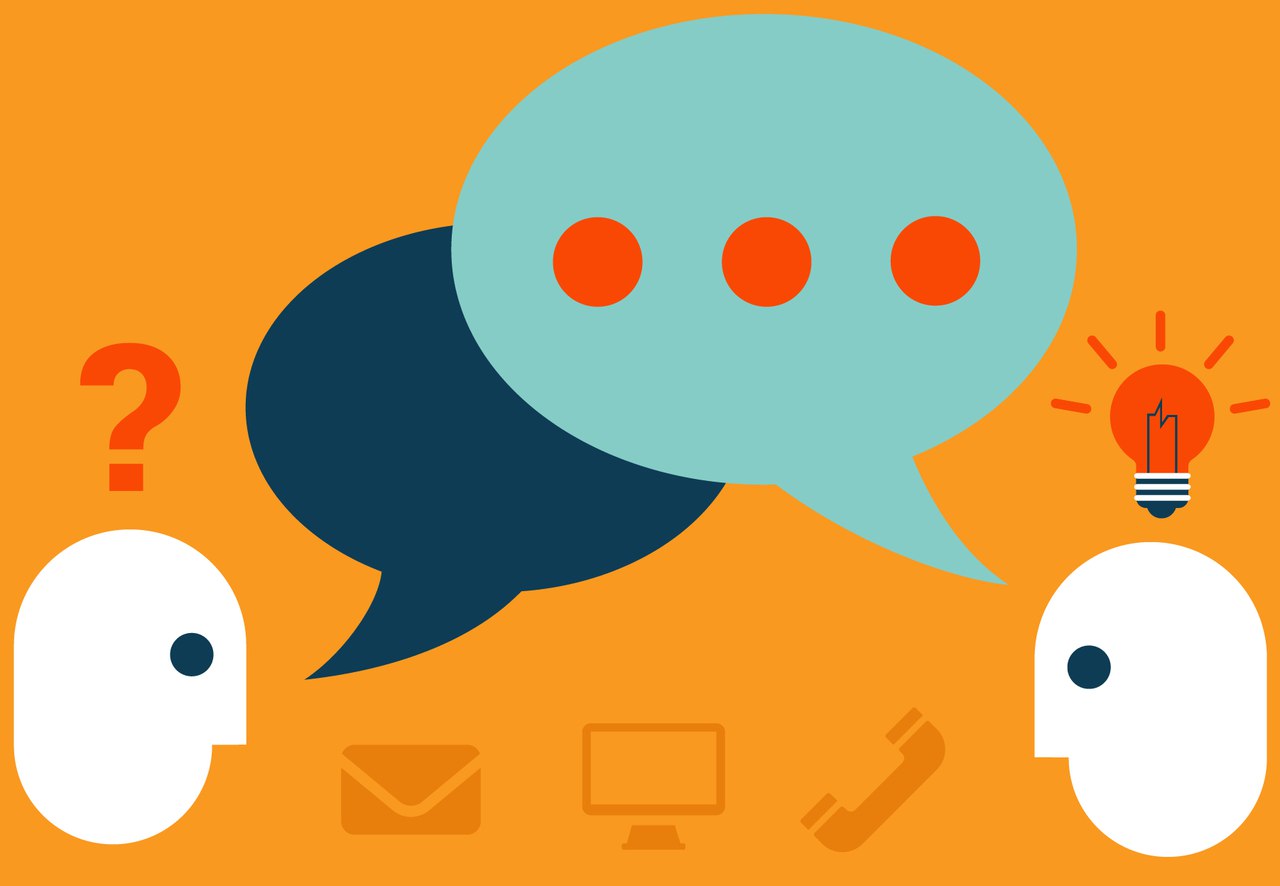 